HARTFORD PRIMARY SCHOOLSchool Academic Results 2021 – 22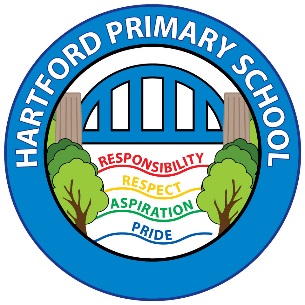 RECEPTION GOOD LEVEL OF DEVELOPMENTSchool % achieving a good level of developmentNational % achieving a good level of developmentRECEPTION GOOD LEVEL OF DEVELOPMENT80%65.2%Y1 PHONICS SCREENINGSchool % achieving the pass markNational % achieving the pass markY1 PHONICS SCREENING88%75%OUTCOMES FOR PUPILS AT THE END OF KS1School % achieving the expected levelNational % achieving the expected levelSchool % achieving greater depthNational % achieving greater depthKS1 READING80%67%34%18%KS1 WRITING58%58%0%8%KS1 MATHEMATICS68%68%83%15%KS1 READING, WRITING & MATHEMATICS COMBINED58%68%KS1 SCIENCE95%77%OUTCOMES FOR PUPILS AT THE END OF KS2School % achieving the expected levelNational % achieving the expected levelSchool % achieving greater depthNational % achieving greater depthKS2 READING81%75%32%28%KS2 WRITING77%69%11%13%KS2 MATHEMATICS79%71%37%23%KS2 READING, WRITING & MATHEMATICS COMBINED65%59%10%7%KS2 GRAMMAR, PUNCTUATION & SPELLING87%72%37%28%AVERAGE SCALED SCORESchoolNationalREADING106105MATHS107104Grammar, Punctuation and Spelling107105PROGRESS MEASURES: KS1- KS2SchoolREADINGWRITINGMATHS